Tak met bladeren    VA TekenenMaak een tekening met onderstaande eisen erin verwerkt:Onderwerp : teken een tak met meerdere bladeren. Zoek op het internet een afbeelding van een tak met bladeren, verwerk deze in een tekening. Klein kader en werk in zwart-wit, voeg hooguit één kleur toe.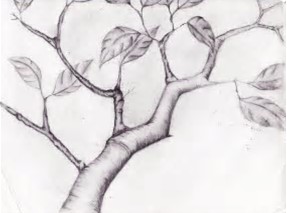 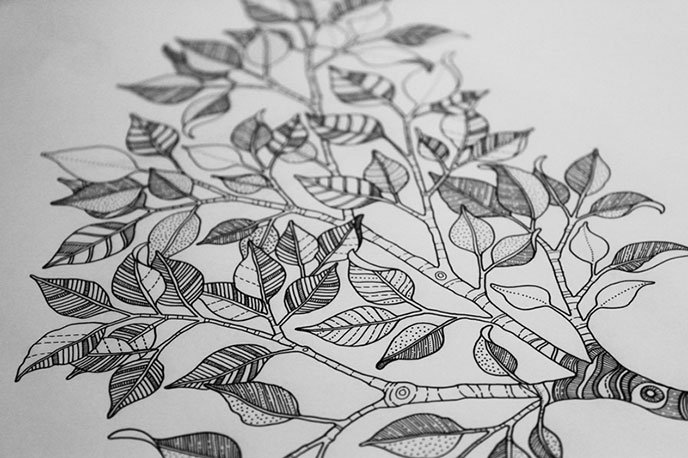 Op de volgende onderdelen kun je een punt halen: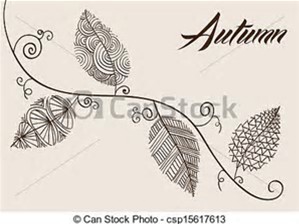 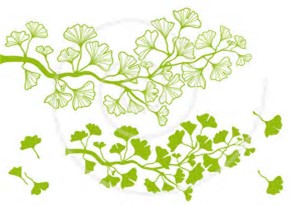 Let op de verzorging van je werk. Werk netjes. Houd je vel schoon en zonder kreukels. 1 puntMaak op een wit A4 een tak met duidelijke bladeren. Kijk goed naar de voorbeelden.  Je moet een heel smal kader maken bij de tekening. 1 puntLever het op tijd in1Gebruik 2 verschillende kleuren GROEN1Gebruik 2 verschillende materialen1Maak in de tekening duidelijk alle afzonderlijke bladeren. Doe dit erg zorgvuldig. 1Eerste schetsen; geen deuken in je vel drukken maar zacht schetsen op je vel1De motieven maak je heel klein en fijn; neem hiervoor je tijd; let heel erg goed op de nerven in het blad.1Kwaliteit van je werk; hoe creatief en origineel ben je geweest in deze tekening? 1Focus en tijd die je aan je werk hebt besteed; een tien minuten of een kwartiertje even afraffelen is géén punt!1